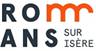 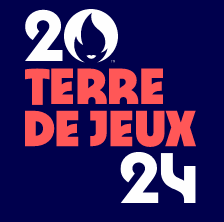 Demande de SubventionExercice 2024Dossier de demande de subvention Exercice 2024À retourner au plus tard le 6 SEPTEMBRE 2023 :Direction des Sports et de la Vie Associative26 rue Magnard26100 ROMANSCourriel: dvaq@ville-romans26.frRéservé à l'administration :COMPTE BANCAIRE OU POSTALNom & adresse du titulaire du compte (association telle que déclarée en Préfecture)			...................................................................................................................			...................................................................................................................			...................................................................................................................Domiciliation bancaire 	...................................................................................................................			...................................................................................................................				...................................................................................................................IDENTIFICATION DE L'ASSOCIATION :Composition du BureauPrésident :NOM & Prénom :	…..................................................................................................................................Téléphone :	I__I__I  I__I__I  I__I__I  I__I__I  I__I__ICourriel :	….................................................................................@..............................................Trésorier :NOM & Prénom :	…..................................................................................................................................Téléphone :	I__I__I  I__I__I  I__I__I  I__I__I  I__I__ICourriel :	….................................................................................@..............................................Secrétaire :NOM & Prénom :	…..................................................................................................................................Téléphone :	I__I__I  I__I__I  I__I__I  I__I__I  I__I__ICourriel :	….................................................................................@..............................................ADHÉRENTS ET USAGERS DE VOTRE ASSOCIATION (hors tutorat/double licence)Merci de préciser les Communes dont sont originaires les adhérents NON-ROMANAIS (Bourg-de-Péage, Granges-lès-Beaumont, Mours-Saint-Eusèbe, Saint-Paul-lès-Romans.......) :RENSEIGNEMENTS ADMINISTRATIFS GÉNÉRAUXVotre association dispose-t-elle d'un agrément administratif ?  Oui Non 	Si oui, précisez :Type d'agrément	attribué par	en date du................................................	........................................	.................................................................	........................................	.................Votre association est-elle reconnue d'utilité publique ?  Oui  depuis le …../...../..... Non Votre association dispose-t-elle d'un commissaire aux comptes ?  Oui Non Si oui, indiquez ses coordonnées :	....................................................................................................................POUR LES ASSOCIATIONS :CRITERISATION DE L'ACTIVITE DE VOTRE ASSOCIATION :Participation à l’animation de la Commune :    Oui Non Si oui précisez le type d’évènements :--Capacité à mobiliser des bénévoles :    Oui Non Si oui précisez le nombre :Capacité à mobiliser des partenaires privés :    Oui Non 	Si oui précisez lesquels ainsi que le pourcentage associé sur le budget en exercice :---Pratique handisport et/ou sport adapté : Oui Non Si oui précisez le nombre d’adhérents :Association labellisée Sport Santé : Oui Non Etes-vous une association conventionnée avec la collectivitédu type (CPO) : Oui Non Si oui précisez le mode de rétribution et le bilan réalisé sur les exercices 2021 & 2022 (formation des pratiques sportives, évènementiel, culturel, activités en milieu scolaire,…) :---Formation des bénévoles et élus associatifs : Oui Non ---Pour les associations sportives :Niveau :  	National Régional 	Départemental Catégorie et Niveau de l’équipe phare : LE PERSONNEL D'ENCADREMENT DONNÉES FINANCIÈRES 2022-2023La participation des utilisateurs et des adhérents : 	Montant adhésion : …................. €	Appliquez-vous une tarification différente pour les adhérents Romanais et Non Romanais : Oui Non Tenez-vous compte des ressources financières familiales dans la tarification de vos activités ?   	Oui Non Des aides financières peuvent-elles être accordées (si oui, comment ?)    	Oui Non ....................................................................................................................................................................................................................................................................................................................................................Accordez-vous des facilités de paiement ?    	Oui Non Quels sont les moyens mis à disposition gracieusement pour le déroulement de vos activités en 2022   :Personnels (préciser l'employeur et le temps de mise à disposition)		Type, natureLocaux, équipements								Type, natureMatériels										Type, natureCOMPTE DE RESULTAT période du …../...../..... au …../...../.....BILAN période du …../...../..... au …../...../.....Motifs invoqués à l'appui de la demande de subvention 2024…...............................................................................................................................................................................…...............................................................................................................................................................................…...............................................................................................................................................................................…...............................................................................................................................................................................…...............................................................................................................................................................................…...............................................................................................................................................................................…...............................................................................................................................................................................…...............................................................................................................................................................................…...............................................................................................................................................................................…...............................................................................................................................................................................…...............................................................................................................................................................................…...............................................................................................................................................................................…...............................................................................................................................................................................…...............................................................................................................................................................................…...............................................................................................................................................................................…...............................................................................................................................................................................…...............................................................................................................................................................................…...............................................................................................................................................................................…...............................................................................................................................................................................…...............................................................................................................................................................................…...............................................................................................................................................................................…...............................................................................................................................................................................…...............................................................................................................................................................................…...............................................................................................................................................................................…...............................................................................................................................................................................…...............................................................................................................................................................................…...............................................................................................................................................................................…...............................................................................................................................................................................…...............................................................................................................................................................................…...............................................................................................................................................................................…...............................................................................................................................................................................…...............................................................................................................................................................................…...............................................................................................................................................................................…...............................................................................................................................................................................…...............................................................................................................................................................................…...............................................................................................................................................................................AIDE SOLLICITÉE POUR 2024			 NATURE 	   ARGENT 	Montant et Taux de pourcentage de financeurs privés dans le budget associatif en 2023 :  ......... €   ….  %Autres financeurs sollicités en 2023 (État, Région, Département, Collectivité...) :Dénomination			                   		 montant sollicité 		montant accordé…..................................................................         	 …............................     	..........................…..................................................................         	 …............................     	..........................…..................................................................         	 …............................     	..........................…..................................................................         	 …............................     	..........................Date :					Qualité du signataire :Signature :Nb : Dans le cas où le signataire n'est pas le représentant légal de l'association, joindre le pouvoir lui permettant d'engager celle-ci.Le texte en bleu associé aux évolutions du dossier subvention 2024Parapher chaque bas de page Direction des Sports et de la Vie AssociativeService Vie AssociativeCadre réservé à l'administrationTHÉMATIQUE :  ÉLU RÉFÉRENT :Remis le :à :Reçu le :par :Saisi le :par :Tableau récapitulatif                  Répertoire associatif                   Contacts outlook       Tableau récapitulatif                  Répertoire associatif                   Contacts outlook       Tableau récapitulatif                  Répertoire associatif                   Contacts outlook       Tableau récapitulatif                  Répertoire associatif                   Contacts outlook       LISTE DES PIECES A JOINDRE OBLIGATOIREMENT À L'APPUI DE LA DEMANDENE RIEN INSCRIRE DANS CETTE COLONNERIB  ORIGINAL (à produire CHAQUE ANNEE) & N° de SIRET obligatoireRapports d'activités, financier et P.V. de l’ A.G. de clôture de l’année N-1Attestation d'assurance en responsabilité civile pour les associations occupant un local municipalProgrammation des actions prévisionnelles et budget associé pour l'exercice 2024Organigramme administratif et d’encadrement de l’association (incluant les éducateurs)Statuts de l'association, composition du bureau, du conseil d'administration, notification de déclaration à la Préfecture (si modification)Pour les associations établissant un bilan ou sous CPO Rapport d’activités de l’année N-1 (2022)Compte-rendu des activités réalisées et situation budgétaire en 2023Présentation et Descriptif du projet associatifRésultats financiers de l’année N-1 (2022) : bilan & compte de résultat avec annexes, liasse fiscale et grand livre comptableDétails explicatifs des créances et/ou des dettes Pour les associations n'établissant pas de bilan :Copie du relevé de compte et placements bancaires  (à la date de clôture de l'exercice) incluant une copie des relevés relatifs aux livrets bleus, actions et autres placementsPrésentation et Descriptif du projet associatifDétails explicatifs des créances et/ou des dettes avec P.V. de l’AG. de clôtureCode Banque/EtablissementCode GuichetNuméro de CompteClé RIB/RIPNom statutaire : ....................................................................................................................................................Date de création : …......./........../..........	Date d’insertion au J.O. :…../……../…….                                    N° RNA : ………………….Objet de l'association : .....................................................................................................................................................................................................................................................................................................................................................................................................................................................................................................ADRESSE  	____________________________________________________________________________________	____________________________________________________________________________________	____________________________________________________________________________________N° SIRET : …......................................Téléphone : I__I__I I__I__I I__I__I I__I__I I__I__I     Télécopie : I__I__I I__I__I I__I__I I__I__I I__I__ICourriel : ____________________________________________________@_________________________.______Nom des CommunesNombre d'adhérents par tranches d'âgeNombre d'adhérents par tranches d'âgeNombre d'adhérents par tranches d'âgeNombre d'adhérents par tranches d'âgeNombre d'adhérents par tranches d'âgeNombre d'adhérents par tranches d'âgeNombre d'adhérents TOTALAvec répartition Homme / FemmeNom des Communes02 à 06 ans06 à 12 ans12 à 17 ans17 à 25 ans25 à 60 ans60 ans et plusNombre d'adhérents TOTALAvec répartition Homme / FemmeRomans sur IsèreAUTRES COMMUNES02 à 06 ans06 à 12 ans12 à 17 ans17 à 25 ans25 à 60 ans60 ans et plus….......................................….......................................….......................................….......................................….......................................….......................................….......................................….......................................….......................................….......................................TOTAL GENERALPOSTE DE TRAVAILFORMATION ETQUALIFICATIONSTATUT : (bénévole, salarié CDD ou CDI ou contrat aidé)NB HEURE HEBDONombre équivalent temps plein/moisNombre équivalent temps plein/moisNombre équivalent temps plein/moisDESCRIPTIF DES ACTIONS DE SENSIBILISATION AUTOUR D’UNE DEMARCHE ECO-RESPONSABLE AUPRES DE VOS ADHERENTS (TRANSPORT, GESTION DES ENERGIES,…)...............................................................................................................................................................................…...............................................................................................................................................................................…...............................................................................................................................................................................…...............................................................................................................................................................................…...............................................................................................................................................................................…...............................................................................................................................................................................…...............................................................................................................................................................................…...............................................................................................................................................................................…...............................................................................................................................................................................…...............................................................................................................................................................................…...............................................................................................................................................................................…...............................................................................................................................................................................…...............................................................................................................................................................................…...............................................................................................................................................................................…...............................................................................................................................................................................…...............................................................................................................................................................................…...............................................................................................................................................................................…....................................................................................COMPTE-RENDU DES RÉALISATIONS ET PROJETS, INDIQUANT NOTAMMENT DANS LES GRANDES LIGNES, L'UTILISATION FAITE DE LA SUBVENTION EN  2022.........................................................................................…...............................................................................................................................................................................…...............................................................................................................................................................................…...............................................................................................................................................................................…...............................................................................................................................................................................…...............................................................................................................................................................................…...............................................................................................................................................................................…...............................................................................................................................................................................…..........................................................................................................................................................................…...............................................................................................................................................................................…...............................................................................................................................................................................…...............................................................................................................................................................................................................................................................................................................................…...............................................................................................................................................................................…...............................................................................................................................................................................…...............................................................................................................................................................................…...............................................................................................................................................................................…...............................................................................................................................................................................…...............................................................................................................................................................................…...............................................................................................................................................................................…...............................................................................................................................................................................…...............................................................................................................................................................................…...............................................................................................................................................................................…...............................................................................................................................................................................…...............................................................................................................................................................................…...............................................................................................................................................................................…...............................................................................................................................................................................…...............................................................................................................................................................................…...............................................................................................................................................................................…...............................................................................................................................................................................…...............................................................................................................................................................................…...............................................................................................................................................................................…...............................................................................................................................................................................…...............................................................................................................................................................................…...............................................................................................................................................................................…...............................................................................................................................................................................…...............................................................................................................................................................................…............................................................................................................................................................................................................................................................................................................…...............................................................................................................................................................................…...............................................................................................................................................................................…...............................................................................................................................................................................…...............................................................................................................................................................................…...............................................................................................................................................................................…...............................................................................................................................................................................…...............................................................................................................................................................................…...............................................................................................................................................................................…...............................................................................................................................................................................…...............................................................................................................................................................................…...............................................................................................................................................................................…...............................................................................................................................................................................…...............................................................................................................................................................................…........................................................................................................….......................................................................................................................................CHARGESSoit (%)PRODUITS                                                   Soit (%)ACHATSSERVICES€Matières premières….................... €Vente de produits finis€Prestations de services….................... €Vente de prestations de services€Eau Gaz Electricité….................... €Vente de marchandises€Fournitures de bureau….................... €TOTAL€Marchandises….................... €SUBVENTIONS DE FONCTIONNEMENT€TOTAL€état€SERVICES EXTERIEURSPolitique de la Ville€Locations….................... €Affaires sociales, santé€Entretien Réparations….................... €Culture€Prime d'assurance….................... €Jeunesse et Sports€Divers….................... €Emplois aidés€TOTAL€Europe€AUTRES SERVICES EXTERIEURSRégion(s)€Honoraires rémunération d'intermédiaires….................... €Département(s)€Publicité Publications….................... €Commune(s)€Déplacement(s)….................... €Romans-sur-Isère€Missions, réceptions….................... €Bourg-de-Péage€Frais postaux, téléphone….................... €Autres€Services bancaires….................... €TOTAL€Autres (cotisations ...)….................... €AUTRES PRODUITS DE GESTION COURANTE€TOTAL€Dons, etc...€IMPOTS TAXES ET VERSEMENTS ASSIMILESParticipation des usagers (cotisations)€Taxe sur les salaires….................... €TOTAL€TOTAL€PRODUITS FINANCIERS€Autres impôts taxes versements assimilés….................... €TOTAL€TOTAL€PRODUITS EXCEPTIONNELS€FRAIS DE PERSONNELTOTAL€Salaires bruts….................... €REPRISE SUR AMORTISSEMENT ET PROVISIONS€Charges sociales….................... €TOTAL€Autres frais de personnel….................... €TOTAL€AUTRES CHARGES DE GESTION COURANTETOTAL€CHARGES FINANCIERESIntérêts des emprunts….................... €Autres charges financières….................... €TOTAL€CHARGES EXCEPTIONNELLESTOTAL€DOTATION AUX AMORTISSEMENTS PROVISIONSDotation aux amortissements….................... €Dotation aux provisions….................... €TOTAL€TOTAL DES CHARGES€TOTAL DES PRODUITS€20ACTIF IMMOBILISE…................... €10CAPITAUX PROPRES…................... €200Immobilisations corporelles…................... €100Fonds associatifs et réserves…................... €213Constructions…................... €110Report à nouveau…................... €218Matériel, mobilier…................... €120Résultat…................... €230Immobilisations en cours…................... €130Subventions d'équipement…................... €270Immobilisations financières…................... €151Provisions pour risques et charges…................... €224Prêts…................... €TOTALTOTAL….................. €280Amortissement immobilisations…................... €16EMPRUNTS…................... €TOTALTOTAL….................. €160Emprunts et assimilés…................... €30ACTIF CIRCULANT…................... €TOTALTOTAL….................. €310Stock de matières premières…................... €40FOURNISSEURS ETCREDITEURS DIVERS…................... €320Stock d'approvisionnement…................... €40FOURNISSEURS ETCREDITEURS DIVERS…................... €370Stock de marchandises…................... €400Dettes fournisseurs…................... €TOTALTOTAL….................. €420Dette de personnel…................... €40CLIENTS DEBITEURS DIVERS…................... €430Dette de sécurité sociale…................... €410Compte clients et usagers…................... €440Dette état et collectivités publiques…................... €467Débiteurs divers…................... €467Créditeurs divers…................... €468Produits à recevoir…................... €487Produits constatés d'avance…................... €486Charges constatées d'avance…................... €TOTALTOTAL….................. €TOTALTOTAL….................. €50ACTIF FINANCIER…................... €500Valeurs mobilières de placement…................... €512Banque…................... €530Caisse…................... €TOTALTOTAL….................. €TOTAL DE L'ACTIFTOTAL DE L'ACTIF €TOTAL DU PASSIFTOTAL DU PASSIF €PROJET "ACTION SPÉCIFIQUE 2024" pour une action spécifique que vous souhaiteriez mettre en place, un rendez-vous auprès des élus concernés peut être pris auprès du cabinet du maire, pour la présentation et l'examen de votre projetPROJET "ACTION SPÉCIFIQUE 2024" pour une action spécifique que vous souhaiteriez mettre en place, un rendez-vous auprès des élus concernés peut être pris auprès du cabinet du maire, pour la présentation et l'examen de votre projetContenu et objectifs de l'action :…...............................................................................................................…...............................................................................................................…...............................................................................................................…...............................................................................................................…...............................................................................................................…...............................................................................................................…...............................................................................................................…...............................................................................................................…...............................................................................................................…...............................................................................................................…...............................................................................................................Public(s) ciblé(s) :…...............................................................................................................…...............................................................................................................…...............................................................................................................…...............................................................................................................…...............................................................................................................…...............................................................................................................…...............................................................................................................…...............................................................................................................Nombre approximatif de bénéficiaires :…...............................................................................................................…...............................................................................................................…...............................................................................................................…...............................................................................................................…...............................................................................................................…...............................................................................................................…...............................................................................................................…...............................................................................................................Mode de financement :…...............................................................................................................…...............................................................................................................…...............................................................................................................…...............................................................................................................…...............................................................................................................…...............................................................................................................…...............................................................................................................Subvention de fonctionnement (charges courantes de l'organisme)€+Subvention à caractère exceptionnel (organisation de manifestation ponctuelle, acquisition matériel, projet...)€Soit un montant total sollicité de   :€